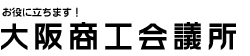 海外企業とのビジネス交渉を開始する段階で、自社の秘密情報、営業秘密を開示する場合は、秘密情報の使用目的・対象・範囲を明確にしたNDAの締結は必須です。一方、海外企業からNDAの締結を求められるケースも増えています。相手当事者のみの情報が守られる片務的なNDAや、契約期間の短い開示者に不利なNDAの締結を要請される場合もあり、また、契約内容の不備がトラブル発生原因になるケースも多くみられ、最悪の場合は、差止め請求や損害賠償請求の紛争に発展する可能性もあります。今回は国際取引交渉・契約、紛争仲裁、調停の専門家を講師にお迎えし標記講座を開催致します。本講座では、NDA契約の基礎知識から、作成の留意点、記載しておくべき主要条項と紛争解決条項などを学びます。実際の契約に直面する際に役立つ内容となりますので、皆様、是非ご参加下さい。講座のお申し込み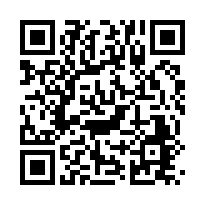 ◆お申込みの講座の約１週間前までにHP或いはFAXにてお申込みください。◆お申込みの講座の約1週間前までに、受講料を下記いずれかの口座にお振り込みください。◆講座開催１週間前頃に受講票をお送りさせていただきます。当日、お名刺とともにお持ちください。なお、受講料の返金は致しかねます。お申込みご本人様のご都合が悪い場合は、代理の方のご出席をお願いします。英文秘密保持契約（NDA）の実務セミナー　申込書　（9/8）※ご記入頂いた情報は大阪商工会議所からの各種連絡・情報提供(e-mail含む)の為に利用するのをはじめ講師には参加者名簿として配布します。FAX：０６－６９４４－６２４８　　※番号お間違えの無いようお願いいたします。会社名                                                             ☐GBCジービック大貫研究所関係所在地（〒　　　　　　-　　　　　　）   　　　　　　　　　　　　　                             　　　　　　　　　　　　　　　　　　会員区分   □会員　会員番号（K　　 －　　 －　　　    ）  □非会員          　　　　　　　　　　　　　　　　　  　　　　　　　  電話番号　　　　　　　　　　　　　　　　　　　　　　　　　　　ＦＡＸ番号　　　　　　　　　　　　　　　　　　　　　　　　　　　　　　　　　申込担当者　　氏名　　　　　　　　　　　　　　　　　　　　　　　　所属　　　　　　　　　　　　　　　　　　　　　　　　電話番号　　　                    　　E-mail                                            受講料振込　計　　　　　　　　円（　人分）を　　　月　　　日に　　　　　　　　　　　　　　　銀行へ振込みます※振込人名義（カナ）[　　　　　　　　　　　　　　　　　　　　　　　　　　　　　　　　　　　　　　　　　　　　　　　　]第Ⅰ部　秘密保持契約の基本的知識第Ⅱ部　秘密保持契約書作成の基本的留意事項1.	なぜ秘密保持契約が必要なのか１）秘密情報の開示、及び受領のリスク事例紹介２）秘密保持契約締結の目的とメリット1.	契約書の形式と締結時期1)	片務契約：一方当事者のみが守秘義務を負う契約2)	双務契約：双方当事者が守秘義務を負う契約3)	工場見学などの場合の誓約書方式2.	営業秘密、秘密情報の法的保護１）不正競争防止法による「営業秘密」の保護２）水際措置（関税法による輸出・入差止）３）契約による「秘密情報」の保護1.	契約書の形式と締結時期1)	片務契約：一方当事者のみが守秘義務を負う契約2)	双務契約：双方当事者が守秘義務を負う契約3)	工場見学などの場合の誓約書方式2.	営業秘密、秘密情報の法的保護１）不正競争防止法による「営業秘密」の保護２）水際措置（関税法による輸出・入差止）３）契約による「秘密情報」の保護2.	秘密保護管理のための準備措置　　　１）開示秘密情報の特定（必要最小限の開示）　　　２）秘密情報記録媒体の特定とマル秘の付記2.	営業秘密、秘密情報の法的保護１）不正競争防止法による「営業秘密」の保護２）水際措置（関税法による輸出・入差止）３）契約による「秘密情報」の保護３. 定型契約条項（テンプレート）の利用とそのリスク第Ⅲ部　秘密保持契約書　主要条項と紛争解決条項の留意点第Ⅲ部　秘密保持契約書　主要条項と紛争解決条項の留意点1.	主要条項の留意点１）契約当事者の確認と開示当事者の確認２）契約の目的、開示の目的の確認３）秘密情報の特定、定義と秘密情報の例外４）秘密保持義務・開示する者の特定と第三者への開示禁止・秘密情報の目的外使用（流用）禁止・守秘義務の例外（行政、司法への開示）５）秘密情報の取り扱い・漏洩等の通知義務　・複製、コピーの制限６）差止め、損害賠償、固定額の損害賠償予約７）契約期間と守秘義務期間８）契約終了後の秘密情報の返還と守秘義務残存義務９）ノーライセンス規定10）ノーワランティ規定1.	主要条項の留意点１）契約当事者の確認と開示当事者の確認２）契約の目的、開示の目的の確認３）秘密情報の特定、定義と秘密情報の例外４）秘密保持義務・開示する者の特定と第三者への開示禁止・秘密情報の目的外使用（流用）禁止・守秘義務の例外（行政、司法への開示）５）秘密情報の取り扱い・漏洩等の通知義務　・複製、コピーの制限６）差止め、損害賠償、固定額の損害賠償予約２.	紛争解決関係条項の留意点　　１）準拠法条項　　　　自国法、相手国法、第三国法、他　　２）紛争解決手段の選択―裁判か仲裁かー　　３）紛争解決条項裁判管轄条項、仲裁条項、複合的解決条項受講者氏名・フリガナ部署・役職名